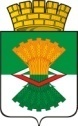 ДУМАМАХНЁВСКОГО МУНИЦИПАЛЬНОГО ОБРАЗОВАНИЯ                                              третьего созываРЕШЕНИЕ от 27 октября 2016 года              п.г.т. Махнёво                              № 169  Об утверждении Порядка определения  цены земельного участка, находящегося в  муниципальной собственности Махнёвского муниципального образования при заключении договора купли-продажи такого земельного участка без проведения торговВ соответствии с п.п. 3 п. 2 ст. 39.4 Земельного кодекса Российской Федерации, Законом Свердловской области от 7 июля 2004 года N 18-ОЗ "Об особенностях регулирования земельных отношений на территории Свердловской области", постановлением Правительства Свердловской области от 26 декабря 2012 года №1532-ПП «Об утверждении порядка определения цены и оплаты земельных участков, находящихся в государственной собственности Свердловской области, или земельных участков, государственная собственность на которые не разграничена, при продаже их собственникам зданий, строений, сооружений, расположенных на этих земельных участках», постановлением Правительства Свердловской области от 26 августа 2015 года №759-ПП «Об утверждении порядка определения цены земельного участка, находящегося в государственной собственности Свердловской области, и земельного участка, государственная собственность на который не разграничена, при заключении договора купли-продажи таких земельных участков без проведения торгов»,  руководствуясь Уставом Махневского муниципального образования, Дума  Махнёвского муниципального образования,РЕШИЛА:Утвердить Порядок определения цены земельного участка, находящегося в муниципальной собственности Махнёвского муниципального образования при заключении договора купли-продажи такого земельного участка без проведения торгов (прилагается).Настоящее Решение опубликовать в газете «Алапаевская искра» и разместить на официальном сайте Махнёвского муниципального образования в сети «Интернет».Настоящее Решение вступает в силу со дня его официального опубликования в газете «Алапаевская искра».Контроль за выполнением настоящего Решения возложить на постоянную комиссию по  социальной политике (С.В.Дюкова).Председатель Думы муниципального образования		                                 И.М.АвдеевГлава муниципального образования                                                  А.В. ЛызловУТВЕРЖДЕНОРешением Думы Махнёвскогомуниципального образования от  27.10.2016 г.  №  169Порядок определения  цены земельного участка, находящегося в  муниципальной собственности Махнёвского муниципального образования при заключении договора купли-продажи такого земельного участка без проведения торговНастоящий Порядок разработан в соответствии со статьей 39.4 Земельного кодекса Российской Федерации и устанавливает правила определения цены земельного участка, находящегося в муниципальной собственности Махнёвского муниципального образования при заключении договора купли-продажи такого земельного участка без проведения торгов. Цена земельного участка, находящиеся в муниципальной собственности Махнёвского муниципального образования (далее – земельный участок), если иное не предусмотрено федеральными законами, определяется в размере его кадастровой стоимости, за исключением случаев, предусмотренных пунктами 3-7 настоящего Порядка.Цена земельного участка определяется в размере 2,5 процента его кадастровой стоимости при продаже земельного участка некоммерческой организации, созданной гражданами, в случае, предусмотренном подпунктом 4 пункта 2 статьи 39.3 Земельного кодекса Российской Федерации, или юридическому лицу в случае, предусмотренном подпунктом 5 пункта 2 статьи 39.3 Земельного кодекса Российской Федерации.Цена земельного участка определяется в размере, определенном Постановлением Правительства Свердловской области от 26 декабря 2012 года № 1532-ПП «Об утверждении порядка определения цены и оплаты земельных участков, находящихся в государственной собственности Свердловской области, или земельных участков, государственная собственность на которые не разграничена, при продаже их собственникам зданий, строений, сооружений, расположенных на этих земельных участках», при продаже земельного участка, на котором расположены здания, сооружения, собственникам таких зданий, сооружений либо помещений в них в случаях, предусмотренной статьей 39.20 Земельного кодекса Российской Федерации.Продажа  земельного участка крестьянскому (фермерскому) хозяйству или сельскохозяйственной организации в случаях, установленных Федеральным законом от 24 июля 2002 года №101-ФЗ «Об обороте земель сельскохозяйственного назначения», осуществляется по цене, установленной Законом Свердловской области от 07 июля 2004 года №18-ОЗ «Об особенностях регулирования земельных отношений на территории Свердловской области».Цена земельного участка определяется в размере 15 процентов его кадастровой стоимости при продаже земельного участка, предназначенного для ведения сельскохозяйственного производства и переданного в аренду гражданину или юридическому лицу, этому гражданину или этому юридическому лицу по истечении трех лет с момента заключения договора аренды с этим гражданином или этим юридическим лицом либо передачи прав и обязанностей по договору аренды земельного участка этому гражданину или этому юридическому лицу при условии надлежащего использования такого земельного участка в случае, если этим гражданином или этим юридическим лицом заявление о заключении договора купли-продажи такого земельного участка без проведения торгов подано до дня истечения срока указанного договора аренды земельного участка.7. Цена земельного участка определяется в размере 15 процентов его кадастровой стоимости при продаже земельного участка гражданам для индивидуального жилищного строительства, ведения личного подсобного хозяйства в границах населенного пункта, садоводства, дачного хозяйства, гражданам или крестьянским (фермерским) хозяйствам для осуществления крестьянским (фермерским) хозяйством его деятельности в соответствии со статьей 39.18 Земельного кодекса Российской Федерации.